Мастер-класс «Изготовление подсвечника «Апельсин»,проводит Якупова Лира Раильевна,педагог дополнительного образования  ЛГ МАОУ ДОД «ЦДОД «Радуга», г.Лангепас, 2015г.Древние египтяне и этруски были первыми, кому пришло в голову ставить источник света, свечу, в специальную подставку. Причем, делалось это и в ритуальных целях: как правило, подсвечник изображался в виде цветка, из которого, согласно мифам, некогда родился древнеегипетский бог солнца Ра. Лишь потом люди стали осознавать: подсвечник это не только дань традициям и верованиям, это еще и красиво и очень практично! Из чего только не изготавливались первые подсвечники: из дерева, тростника, глины. Позже - из мрамора, алебастра, бронзы.Сегодня подсвечник тоже - отнюдь не обычный предмет. Это небольшая деталь интерьера способна стать ярким акцентом.Они неразлучны, как инь и янь, как солнце и луна. Свеча и подсвечник - одна несет свет, другой делает все, чтобы свет этот лился как можно дольше. Именно подсвечник способен даже из самой простой и заурядной свечи сделать настоящую «звезду» интерьера. А еще подсвечники, как и свечи - необязательно покупать: их можно создавать и декорировать своими руками! 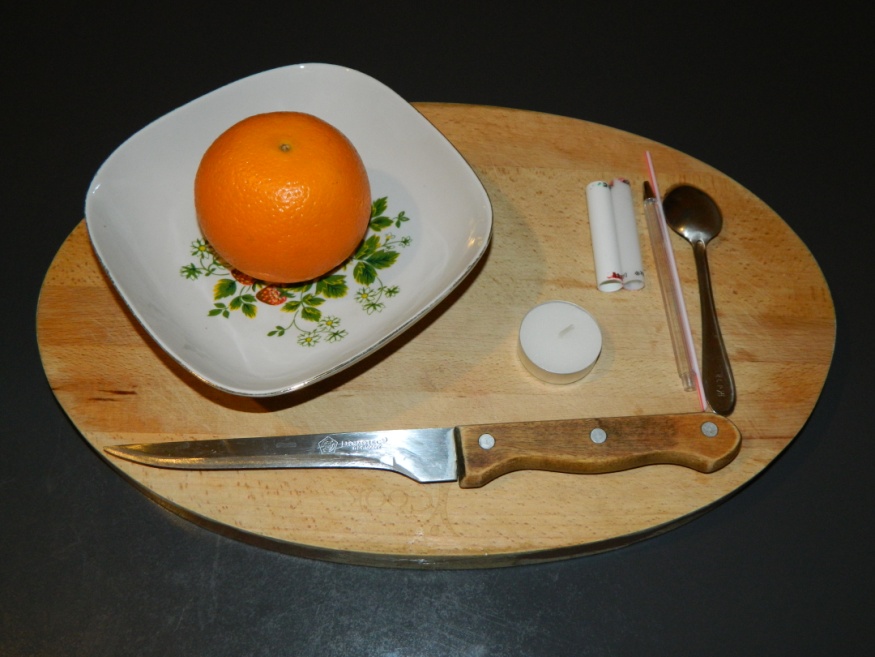  Для изготовления свечи вам понадобятся: апельсин, нож, ложка, трубочки разного диаметра, тарелочка (мисочка), разделочная доска, свеча-таблетка.   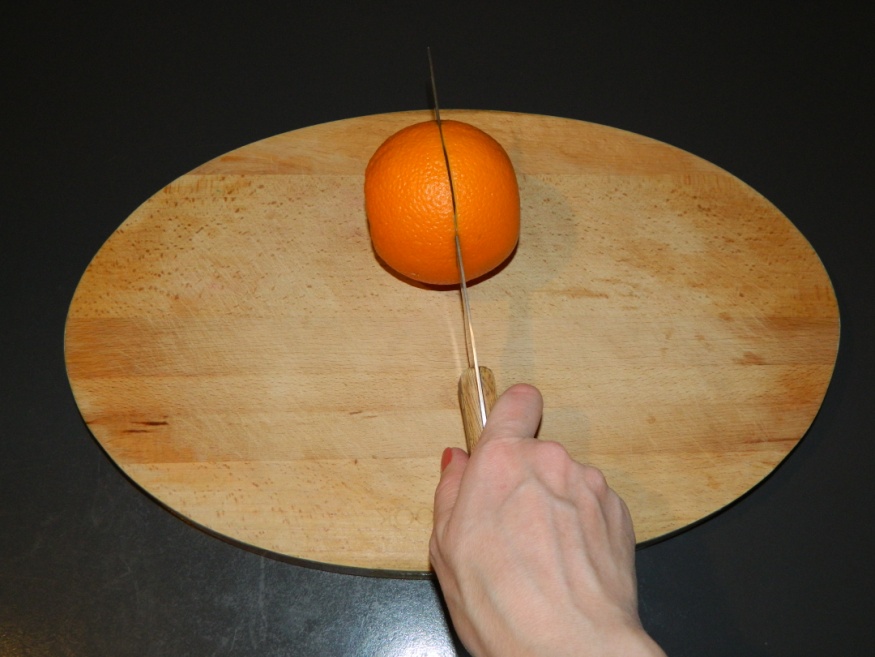 При помощи ножа аккуратно отрезаем половину апельсина.Далее, воспользовавшись ложкой, осторожно удаляем мякоть плода из кожуры,    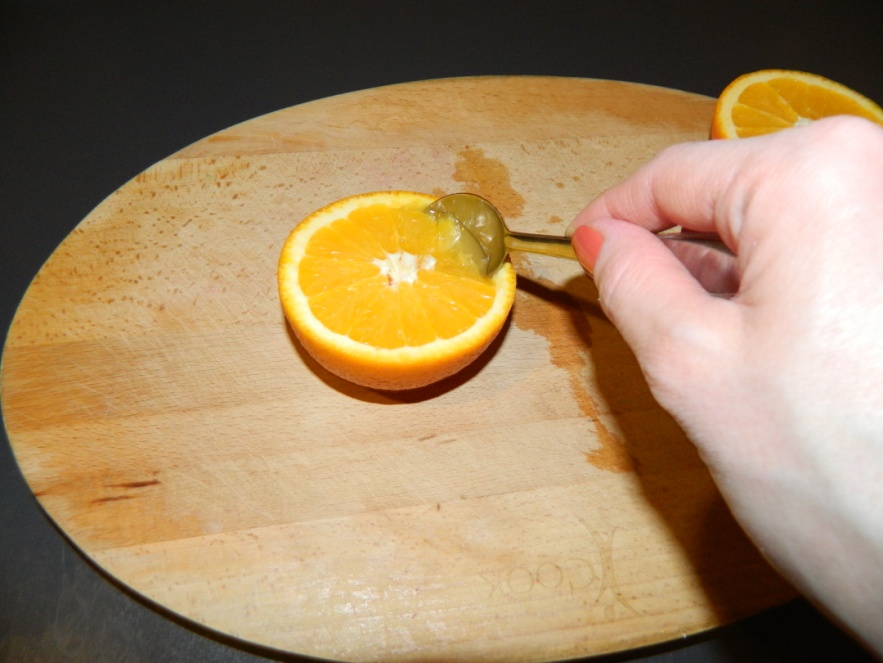 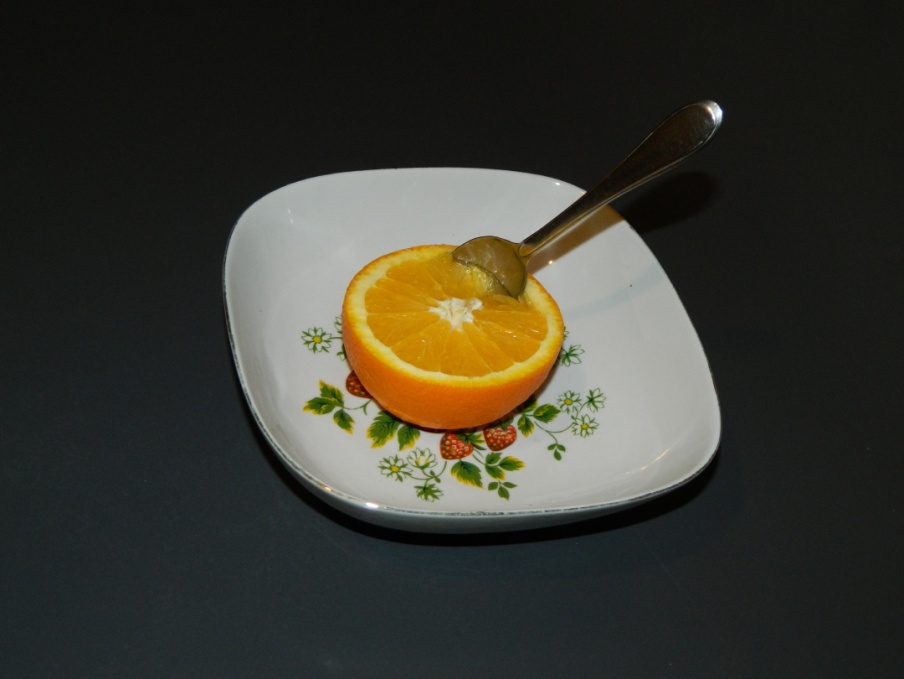 положив апельсин в тарелочку.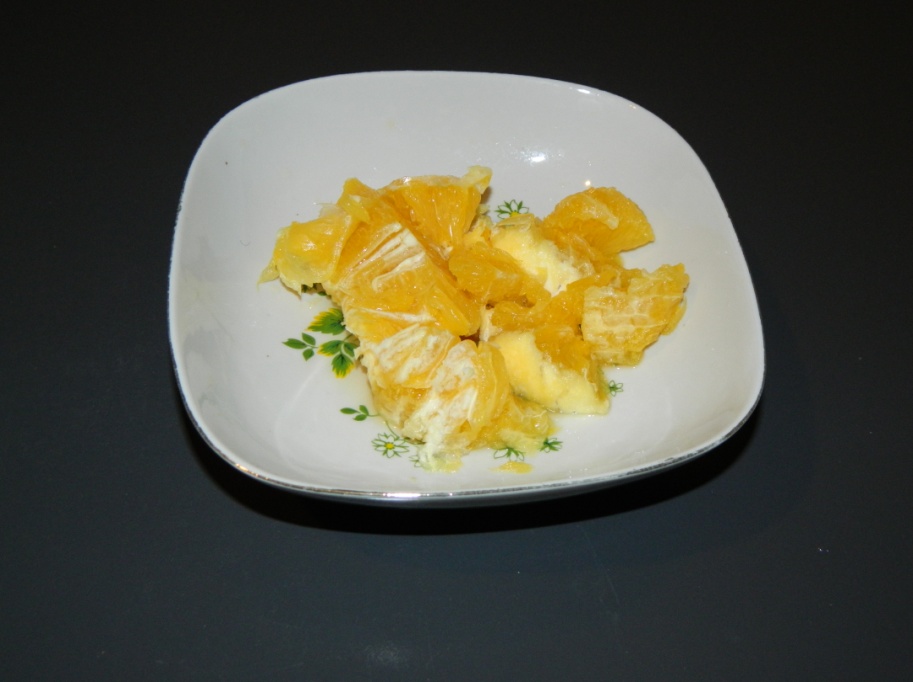 Мякоть оставляем в миске и убираем в сторону. Вот что получилось.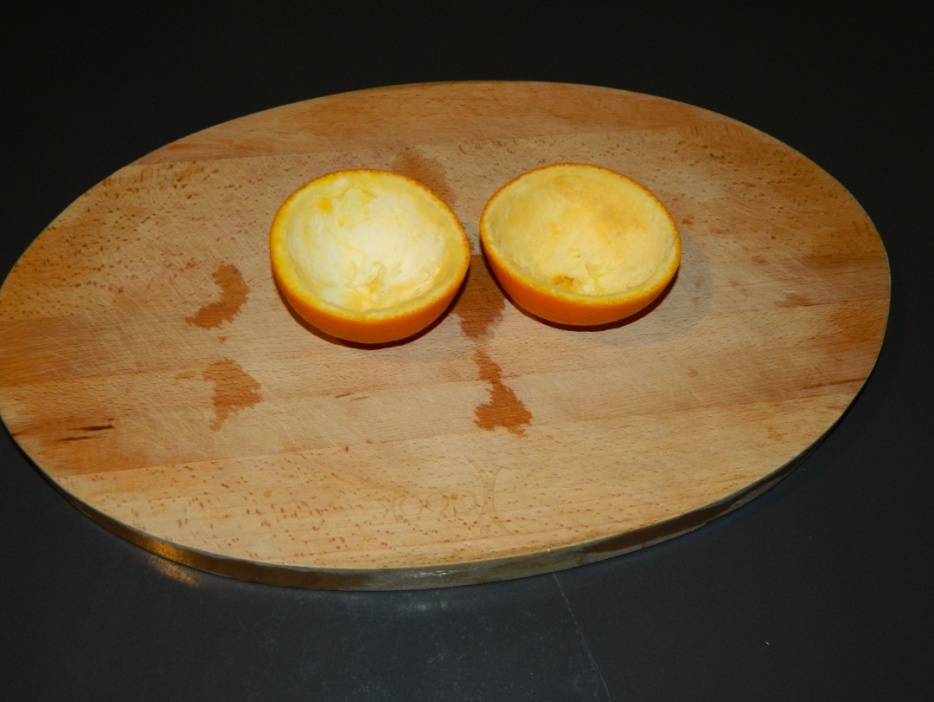 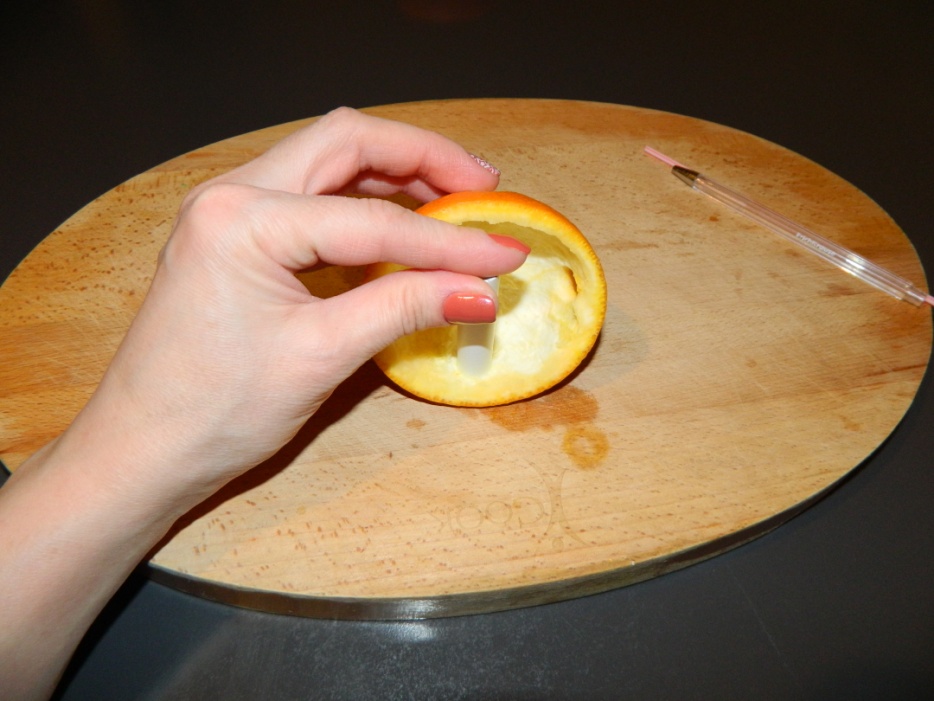 Теперь настал самый интересный момент, начинаем украшать кожуру апельсина узорами из дырочек с помощью трубочек разного диаметра. Трубочку можно использовать от катушки швейных ниток   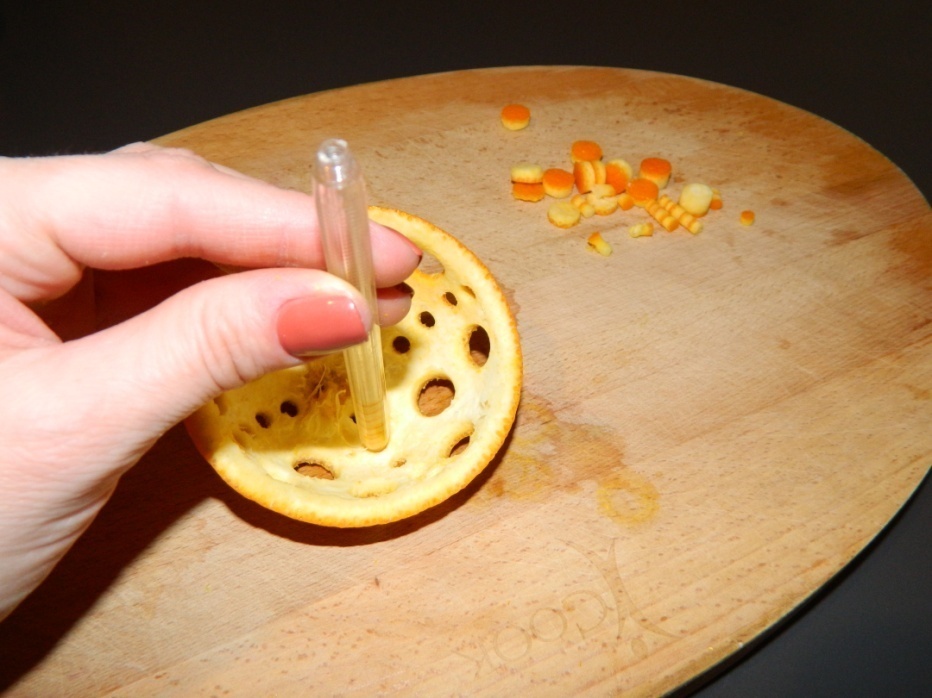 или обычную шариковую ручку, предварительно убрав пасту. То же самое проделываем со второй частью апельсина.Вот что получилось!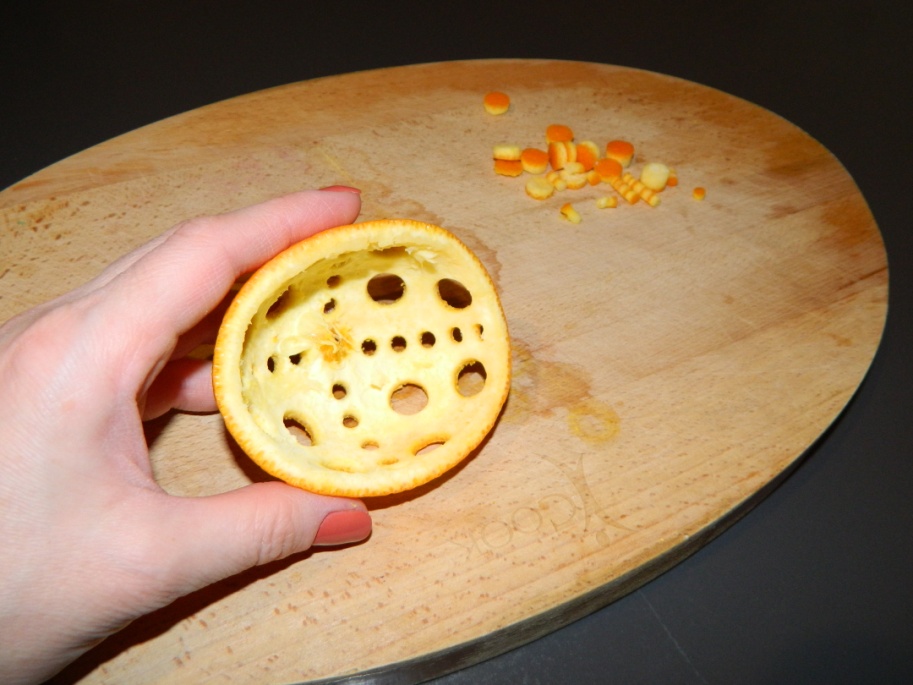 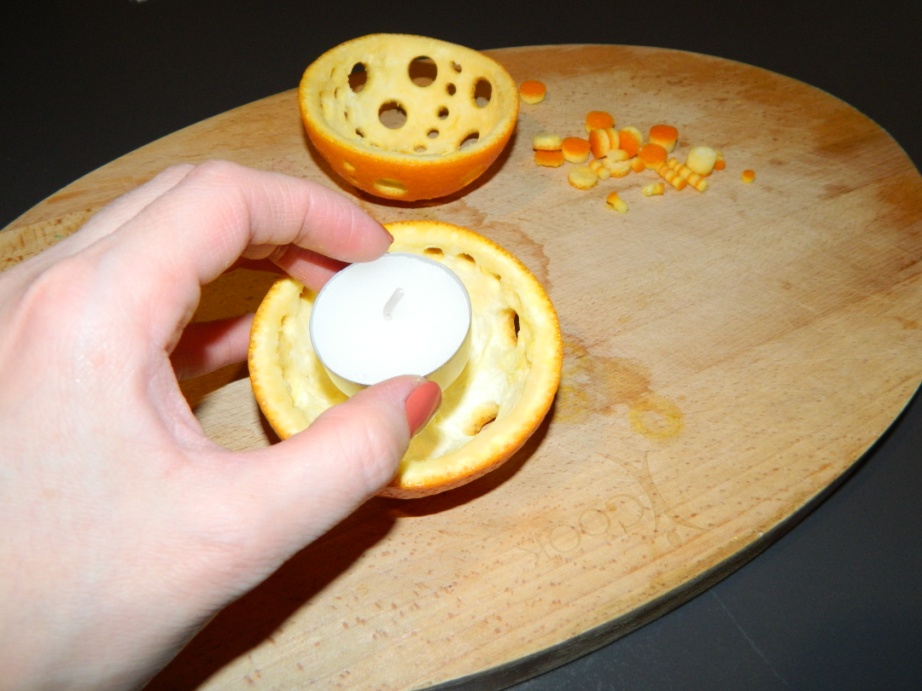 Ставим в получившуюся чашу из апельсина свечу-таблетку.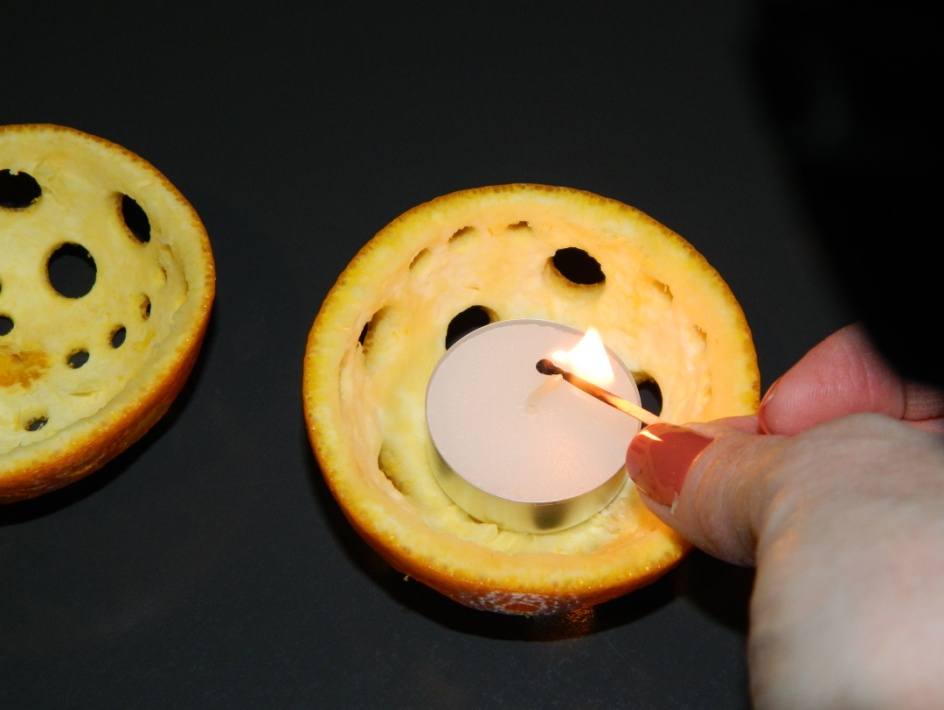 Зажигаем свечу…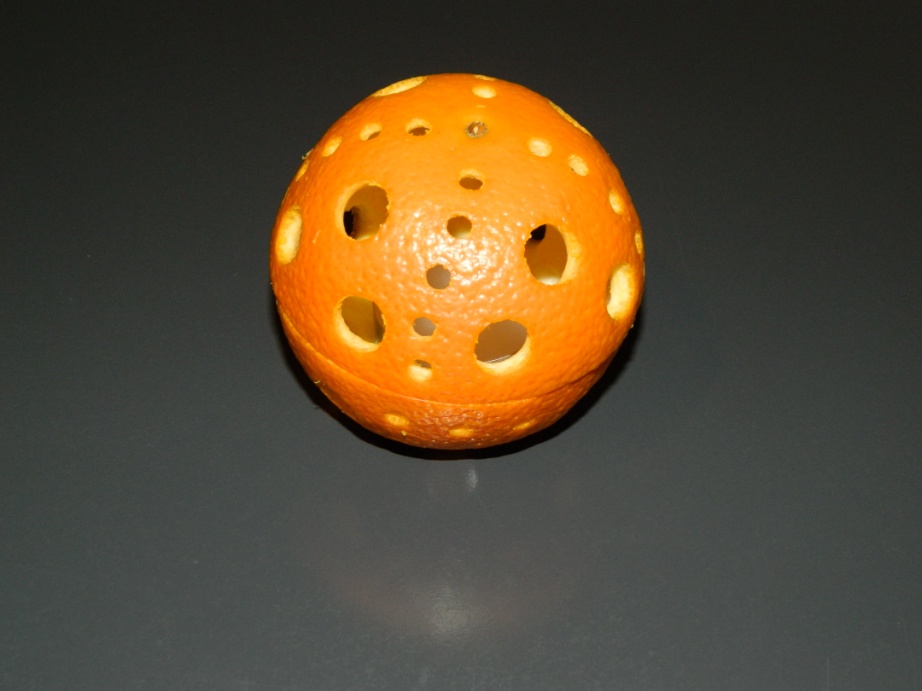 … закрываем одну половину апельсина со свечой другой половинкой.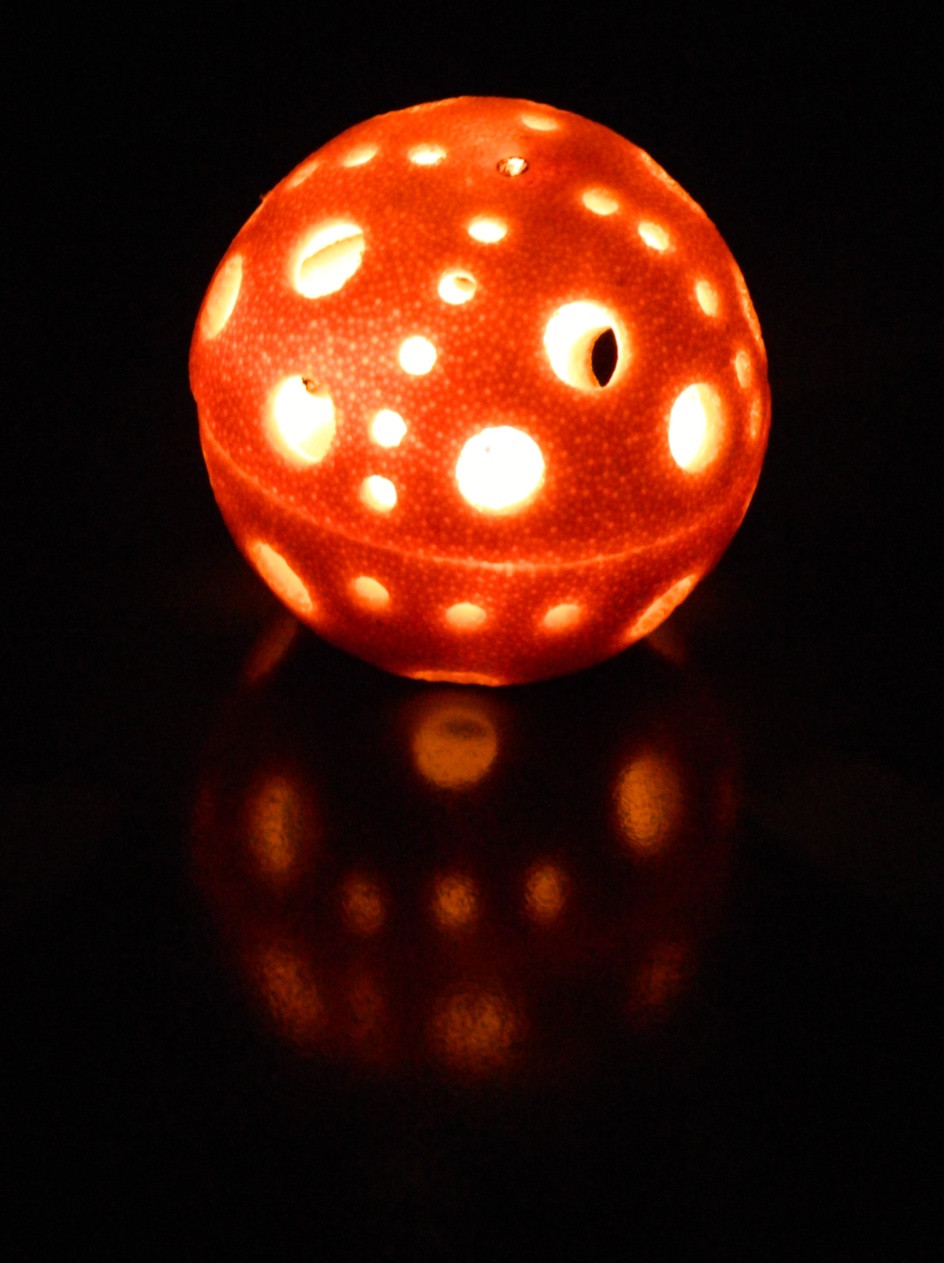 Подсвечник готов!Выключаем свет и наслаждаемся готовой работой, мерцающим светом и ароматом!  Для выполнения узоров-дырочек в кожуре апельсина, так же можно использовать формочки для печенья, маленького размера. 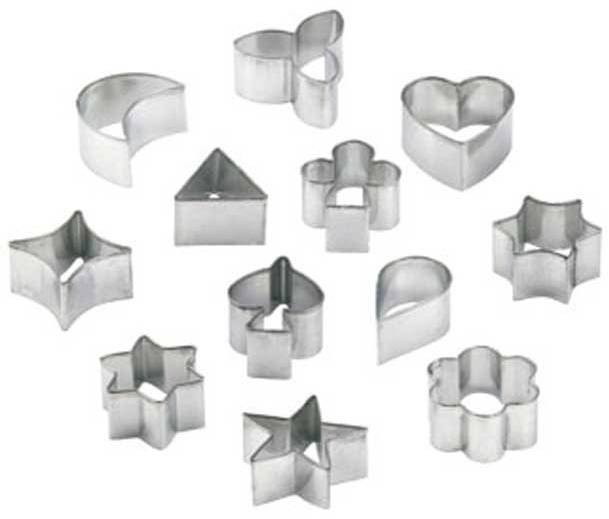 Вот какие подсвечники могут получиться с помощью таких формочек! 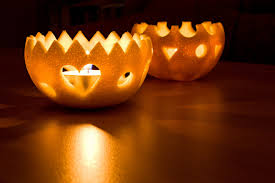 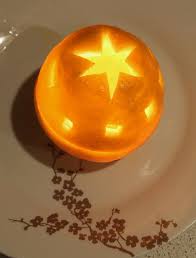 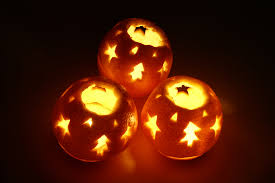 Декоративная свеча из мандарина, сделанная своими  руками, создаст незабываемую романтическую обстановку вашему дому. Желаю успеха!